Juegos Nacionales del Litoral Pacífico, apoyo integral a la actividad deportiva para el desarrollo y estímulo a la juventud y como expresión de solidaridad en objetivos comunes, espirituales y deportivos.A partir de la Ley 10 de 1975,  con el propósito de atender las necesidades de “desarrollo y de estímulo a la juventud y como expresión de solidaridad en objetivos comunes, espirituales y deportivos, cada dos años, con la dirección del Ministerio del deporte Colombiano, los entes deportivos departamentales como El Instituto del Deporte, la Educación Física y la Recreación del Valle del Cauca- INDERVALLE  y los equipos de trabajo de Deporte Social Comunitario,  quienes lideran el proceso para garantizar la realización exitosa de este certamen en las fases municipales, departamentales y finales, realizan “Los Juegos Nacionales del Litoral Pacífico” con la participación de  cuatro  de los departamentos que conforman geográficamente el Litoral Pacífico Colombiano; Cauca, Nariño, Chocó y Valle del Cauca. En  estos juegos se disponen de 16 modalidades deportivas como el ajedrez, la pesca, el atletismo, boxeo, baloncesto entre otros. La última realización de  los juegos  se llevó a cabo en el año 2018, proclamándose como campeona de   los VIII Juegos Nacionales del Litoral Pacífico, la delegación del departamento del Cauca con 534 puntos.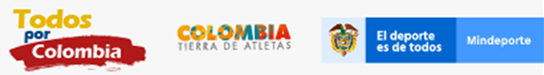 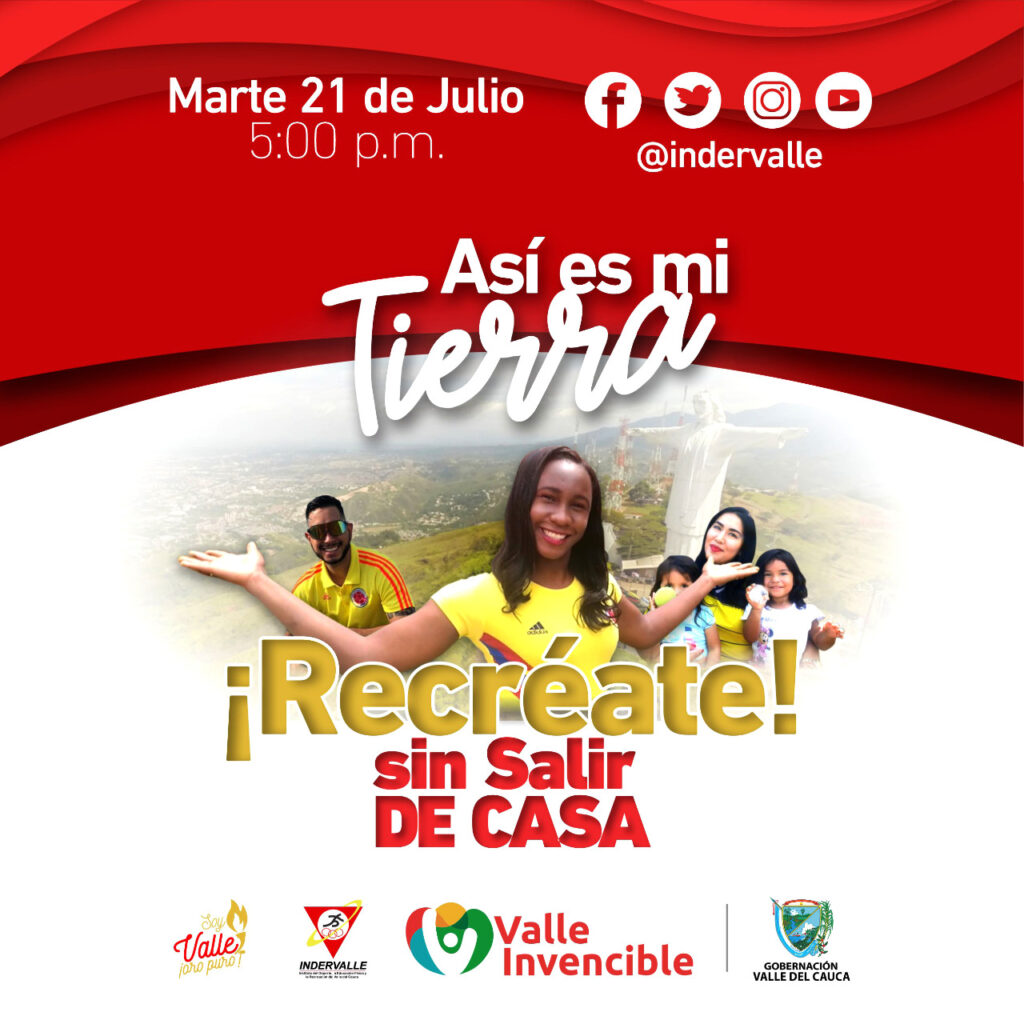 